GreenScreen® Assessment for [Chemical Name (CAS #)]Method Version: GreenScreen® Version 1.3Assessment Details:Confirm application of the Disclosure and Assessment Rules and Best Practice: (List disclosure threshold and any deviations)Chemical Name (CAS #):		Also Called:  Suitable analogs or moieties of chemicals used in this assessment (CAS #’s):Chemical Structure(s): *Note: Include chemical structure(s) of all suitable analogs (and/or moieties) used in the assessment.  Notes related to production specific attributes:For Inorganic Chemicals and relevant particulate organics (if not relevant, list NA)Define Properties:Particle size (e.g., silica of respirable size)Structure (e.g., amorphous vs. crystalline)Mobility (e.g., water solubility, volatility)BioavailabilityFor Polymeric Materials: (delete this section if not a polymeric material)Identify Monomers and Corresponding Properties% of Each MonomerMonomer 1Monomer 2Monomer 3Are the monomers blocked?  (Y/N)Molecular Weight (MW) of polymeric material% of polymeric material with MW <500MW <1,000% Weight Residual MonomersSolubility/Dispersability/SwellabilityParticle sizeOverall charge of polymeric materialIdentify constituents and residual concentrations ofCatalystsProcessing aidsIdentify any monomers, oligomers, catalysts or processing aids classified as Benchmark 1 according to the hazard identification lists in the GreenScreen List Translator. For Surfactants: (delete this section if not a surfactant)Supplier, Tradename(s)Ethoxylated or propoxylated?Report 1,4-Dioxane level# EO Units# PO UnitsEO/PO ratioIdentify preservatives and amountIdentify Applications/Functional Uses: (e.g., Cleaning product, TV casing) 1.2.GreenScreen Benchmark Score and Hazard Summary Table:,,, [Chemical name] was assigned a Benchmark Score of [#] based on ... [add rationale].Note: Hazard levels (Very High (vH), High (H), Moderate (M), Low (L), Very Low (vL)) in italics reflect estimated values, authoritative B lists, screening lists, weak analogues, and lower confidence.  Hazard levels in BOLD font are used with good quality data, authoritative A lists, or strong analogues.  Group II Human Health endpoints differ from Group II* Human Health endpoints in that they have four hazard scores (i.e., vH, H, M and L) instead of three (i.e., H, M and L), and are based on single exposures instead of repeated exposures.Environmental Transformation Products and Ratings: Identify feasible and relevant environmental transformation products (i.e., dissociation products, transformation products, valence states) and/or moieties of concern  IntroductionHazard Classification Summary Section:For all hazard endpoints:Search all GreenScreen Specified Lists. Report relevant results either in each hazard endpoint section or attach to the end of the report.Always indicate if suitable analogs or models were used.Attach modeling results (See Appendix C).Include all references either in each hazard endpoint section or at the end of the report.Group I Human Health Effects (Group I Human)Carcinogenicity (C) Score (H, M or L):[Chemical name] was assigned a score of [Score] for carcinogenicity based on [describe results relative to criteria].  Authoritative and Screening Lists  Authoritative: Screening: SourceDataSourceDataSummary, value and references Clearly indicate exposure route: (e.g., oral, inhalation, dermal)Mutagenicity/Genotoxicity (M) Score (H, M or L):[Chemical name] was assigned a score of [Score] for mutagenicity based on [describe results relative to criteria].  Authoritative and Screening ListsAuthoritative: Screening: SourceDataSourceDataSummary, value and referencesReproductive Toxicity (R) Score (H, M, or L): [Chemical name] was assigned a score of [Score] for reproductive toxicity based on [describe results relative to criteria].  Authoritative and Screening ListsAuthoritative: Screening: SourceDataSourceDataSummary, value and referencesClearly indicate exposure route: (e.g., oral, inhalation, dermal)Developmental Toxicity incl. Developmental Neurotoxicity (D) Score (H, M or L):[Chemical name] was assigned a score of [Score] for developmental toxicity based on [describe results relative to criteria].  Authoritative and Screening ListsAuthoritative: Screening: SourceDataSourceDataSummary, value and referencesClearly indicate exposure route: (e.g., oral, inhalation, dermal)Endocrine Activity (E) Score (H, M or L):[Chemical name] was assigned a score of [Score] for endocrine activity based on [describe results relative to criteria].  Authoritative and Screening ListsAuthoritative: Screening: SourceDataSourceDataSummary, value and referencesGroup II and II* Human Health Effects (Group II and II* Human)Note:  Group II and Group II* endpoints are distinguished in the v1.3 Benchmark system (the asterisk indicates repeated exposure). For Systemic Toxicity and Neurotoxicity, Group II and II* are considered sub-endpoints. When classifying hazard for Systemic Toxicity/Organ Effects and Neurotoxicity endpoints, repeated exposure results are required and preferred. Lacking repeated exposure results in a data gap. Lacking single exposure data does not result in a data gap when repeated exposure data are present (shade out the cell in the hazard table and make a note). If data are available for both single and repeated exposures, then the more conservative value is used.Acute Mammalian Toxicity (AT) Group II Score (vH, H, M or L):[Chemical name] was assigned a score of [Score] for acute mammalian toxicity based on [describe results relative to criteria].  Authoritative and Screening ListsAuthoritative: Screening: SourceDataSourceDataSummary, value and referencesClearly indicate exposure route: (e.g., oral, inhalation, dermal)Systemic Toxicity/Organ Effects incl. Immunotoxicity (ST) (ST-single) Group II Score (single dose: vH, H, M or L); [Chemical name] was assigned a score of [Score] for systemic toxicity/organ effects based on single exposure [describe results relative to criteria].  Authoritative and Screening ListsAuthoritative: Screening: SourceDataSourceDataSummary, value and referencesClearly indicate exposure route: (e.g., oral, inhalation, dermal)(ST-Repeated) Group II* Score (Repeated dose: H, M, L):[Chemical name] was assigned a score of [Score] for systemic toxicity/organ effects based on repeated exposure [describe results relative to criteria].  Authoritative and Screening ListsAuthoritative: Screening: SourceDataSourceDataSummary, value and referencesClearly indicate exposure route: (e.g., oral, inhalation, dermal)Neurotoxicity (N) (N-single) Group II Score (single dose: vH, H, M or L)[Chemical name] was assigned a score of [Score] for neurotoxicity based on single exposure [describe results relative to criteria].  Authoritative and Screening ListsAuthoritative: Screening: SourceDataSourceDataSummary, value and referencesClearly indicate exposure route: (e.g., oral, inhalation, dermal)(N-Repeated) Group II* Score (Repeated dose: H, M, L):[Chemical name] was assigned a score of [Score] for neurotoxicity based on repeated exposure [describe results relative to criteria].  Authoritative and Screening ListsAuthoritative: Screening: SourceDataSourceDataSummary, value and referencesClearly indicate exposure route: (e.g., oral, inhalation, dermal)Skin Sensitization (SnS) Group II* Score (H, M or L):[Chemical name] was assigned a score of [Score] for skin sensitization based on [describe results relative to criteria].  Include EC3 potency scores (LLNA result). Authoritative and Screening ListsAuthoritative: Screening: SourceDataSourceDataSummary, value and referencesRespiratory Sensitization (SnR) Group II* Score (H, M or L):[Chemical name] was assigned a score of [Score] for respiratory sensitization based on [describe results relative to criteria].  Include EC3 potency scores (LLNA result).Authoritative and Screening ListsAuthoritative: Screening: SourceDataSourceDataSummary, value and referencesSkin Irritation/Corrosivity (IrS) Group II Score (vH, H, M or L):[Chemical name] was assigned a score of [Score] for skin irritation/corrosivity based on [describe results relative to criteria].  Authoritative and Screening ListsAuthoritative: Screening: SourceDataSourceDataSummary, value and referencesEye Irritation/Corrosivity (IrE) Group II Score (vH, H, M or L):[Chemical name] was assigned a score of [Score] for eye irritation/corrosivity based on [describe results relative to criteria].  Authoritative and Screening ListsAuthoritative: Screening: SourceDataSourceDataSummary, value and referencesEcotoxicity (Ecotox)Acute Aquatic Toxicity (AA) Score (vH, H, M or L):[Chemical name] was assigned a score of [Score] for acute aquatic toxicity based on [describe results relative to criteria].  Authoritative and Screening ListsAuthoritative: Screening: SourceDataSourceDataIndicate which species were used.Summary, value and references Chronic Aquatic Toxicity (CA) Score (vH, H, M or L):[Chemical name] was assigned a score of [Score] for chronic aquatic toxicity based on [describe results relative to criteria].Authoritative and Screening ListsAuthoritative: Screening: SourceDataSourceDataIndicate which species were used.Summary, value and references Environmental Fate (Fate)Persistence (P) Score (vH, H, M, L, or vL):Authoritative and Screening ListsAuthoritative: Screening: SourceDataSourceData [Chemical name] was assigned a score of [Score] for persistence based on [describe results relative to criteria]. .Summary, value and referencesBioaccumulation (B) Score (vH, H, M, L, or vL):[Chemical name] was assigned a score of [Score] for bioaccumulation based on [describe results relative to criteria]. Indicate which species and if a suitable analog or models were used.Authoritative and Screening ListsAuthoritative: Screening: SourceDataSourceDataSummary, value and referencesPhysical Hazards (Physical)Reactivity (Rx) Score (vH, H, M or L):[Chemical name] was assigned a score of [Score] for reactivity based on [describe results relative to criteria]. Indicate which species and if a suitable analog or models were used.Authoritative and Screening ListsAuthoritative: Screening: SourceDataSourceDataSummary, value and referencesFlammability (F) Score (vH, H, M or L):[Chemical name] was assigned a score of [Score] for flammability based on [describe results relative to criteria]. Indicate which species and if a suitable analog or models were used.Authoritative and Screening ListsAuthoritative: Screening: SourceDataSourceDataSummary, value and referencesReferences (may be provided under each hazard endpoint or at the end of document)APPENDIX A:  Hazard Benchmark Acronyms(alphabetical order)(AA) 	Acute Aquatic Toxicity (AT) 	Acute Mammalian Toxicity(B)	Bioaccumulation(C)	Carcinogenicity (CA) 	Chronic Aquatic Toxicity(D)	Developmental Toxicity(E) 	Endocrine Activity (F)	Flammability (IrE) 	Eye Irritation/Corrosivity(IrS)	Skin Irritation/Corrosivity(M)	Mutagenicity and Genotoxicity (N)	Neurotoxicity (P)	Persistence (R)    	Reproductive Toxicity (Rx)	Reactivity(SnS) 	Sensitization- Skin(SnR)	Sensitization- Respiratory(ST) 	Systemic/Organ Toxicity Appendix BOptional Hazard Summary Table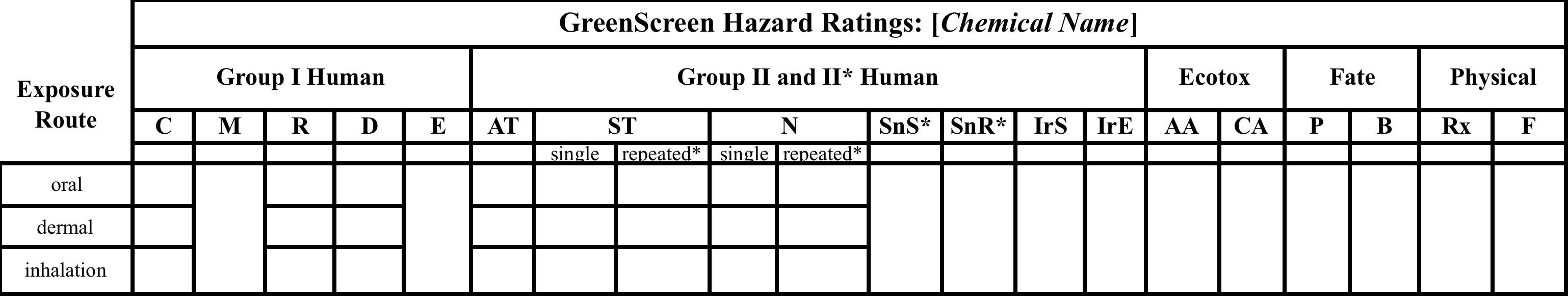 Appendix CModeling ResultsAttach: EPISuite Results for Chemical Name (CAS #)ECOSAR Results for Chemical Name (CAS #)Other Assessment Type:Assessment Prepared By: Assessment Prepared For:Date Assessment Completed:Assessment Expiration Date:Assessor Type: (Licensed GreenScreen Profiler or equivalent, Authorized GreenScreen Practitioner or Unaccredited)Functional UseLife Cycle StageTransformation PathwayEnvironmentalTransformation ProductsCAS #Feasible and Relevant?GreenScreen List Translator Score or GreenScreen Benchmark Score